VSTUPNÍ ČÁSTNázev moduluElektrostatické poleKód modulu26-m-3/AG21Typ vzděláváníOdborné vzděláváníTyp moduluodborný teoretickýVyužitelnost vzdělávacího moduluKategorie dosaženého vzděláníH (EQF úroveň 3)L0 (EQF úroveň 4)Skupiny oborů26 - Elektrotechnika, telekomunikační a výpočetní technikaKomplexní úlohaElektrostatika – veličiny, silové působení, kondenzátory, dielektrikaObory vzdělání - poznámky26-41-L/01 Mechanik elektrotechnik26-51-H/01 Elektrikář26-51-H/02 Elektrikář – silnoproud 26-52-H/01 Elektromechanik pro zařízení a přístrojeDélka modulu (počet hodin)12Poznámka k délce moduluPlatnost modulu od30. 04. 2020Platnost modulu doVstupní předpokladyJÁDRO MODULUCharakteristika moduluCílem modulu je osvojení znalostí a dovedností žáky v oblastech: vznik a zobrazování elektrostatického pole, veličiny vyskytující se v oblasti elektrostatického pole (Q, ϕ, U, E, D, C, ε) a vztahy mezi nimi, silový účinek elektrostatického pole na těleso s nábojem, chování vodiče a dielektrika v elektrostatickém poli, výpočet kapacity kondenzátoru, výpočet celkové kapacity spojených kondenzátorů, elektrická pevnost izolantů a energie elektrostatického pole.Očekávané výsledky učeníŽák:znázorní elektrické pole siločárovým modelemovládá veličiny elektrostatického pole a závislosti a vztahy mezi nimiurčí velikost síly působící na těleso s nábojem v elektrostatickém polipopíše chování vodiče a dielektrika v elektrostatickém polivypočítá kapacitu různých typů kondenzátorůřeší elektrické obvody s kondenzátoryvypočítá energii elektrostatického poledefinuje elektrickou pevnost izolantůObsah vzdělávání (rozpis učiva)Vznik elektrostatického poleZobrazování elektrostatických políVeličiny elektrostatického poleCoulombův zákonElektrický potenciál a napětíVodič v elektrostatickém poliDielektrikum v elektrostatickém poliKapacitaKondenzátory a jejich spojováníSilové působení elektrostatických políEnergie elektrostatického poleElektrická pevnost izolantůUčební činnosti žáků a strategie výukyStrategie učení:frontální vyučovánípraktické ukázky výpočtů kapacity kondenzátorůpraktické ukázky výpočtů celkové kapacity spojených kondenzátorůspolečné procvičování výpočtůsamostatné vyhledávání hodnot ε a EP ve fyzikálních tabulkáchUčební činnosti:vytváření zápisu a poznámek z přednášky vyučujícíhovýpočet kapacity kondenzátorů a celkové kapacity spojených kondenzátorůsamostatné vyhledávání hodnot ε a EP ve fyzikálních tabulkáchsamostatné procvičování výpočtů s kontrolou učiteleprezentace výsledků výpočtůsamostudium doporučené literatury a svého zápisusamostatné domácí procvičování výpočtůZařazení do učebního plánu, ročníkDoporučuje se zařadit do výuky v prvním ročníku.VÝSTUPNÍ ČÁSTZpůsob ověřování dosažených výsledkůTest teoretických znalostí z oblasti veličin elektrostatického pole a vztahů mezi nimi.Písemná práce ověřující praktické zvládnutí výpočtů kapacit kondenzátorů, výpočtů celkových kapacit spojených kondenzátorů a výpočtů elektrické pevnosti izolantů.Kritéria hodnoceníProspěl na výborný:Žák získá minimálně 90 % správných odpovědí v teoretickém testu a 90 % správných řešení v písemné práci.Prospěl na chvalitebný:Žák získá minimálně 80 % správných odpovědí v teoretickém testu a 75 % správných řešení v písemné práci.Prospěl na dobrý:Žák získá minimálně 70 % správných odpovědí v teoretickém testu a 60 % správných řešení v písemné práci.Prospěl na dostatečný:Žák získá minimálně 60 % správných odpovědí v teoretickém testu a 45 % správných řešení v písemné práci.Neprospěl:Žák získá méně než 60 % správných odpovědí v teoretickém testu a méně než 45 % správných řešení v písemné práci.Výsledné hodnocení je dáno ze dvou třetin známkou z písemné práce a jednou třetinou známkou z teoretického testu.Doporučená literaturaBLAHOVEC, Antonín. Elektrotechnika I. 5. nezměněné vydání Praha: Informatorium, 2005. ISBN 978-807-3330-439.BLAHOVEC, Antonín. Elektrotechnika III.: Příklady a úlohy. Praha: Informatorium, 2002. ISBN 978-80-7333-045-3.PoznámkyObsahové upřesněníOV RVP - Odborné vzdělávání ve vztahu k RVPMateriál vznikl v rámci projektu Modernizace odborného vzdělávání (MOV), který byl spolufinancován z Evropských strukturálních a investičních fondů a jehož realizaci zajišťoval Národní pedagogický institut České republiky. Autorem materiálu a všech jeho částí, není-li uvedeno jinak, je Petr Vavřiňák. Creative Commons CC BY SA 4.0 – Uveďte původ – Zachovejte licenci 4.0 Mezinárodní.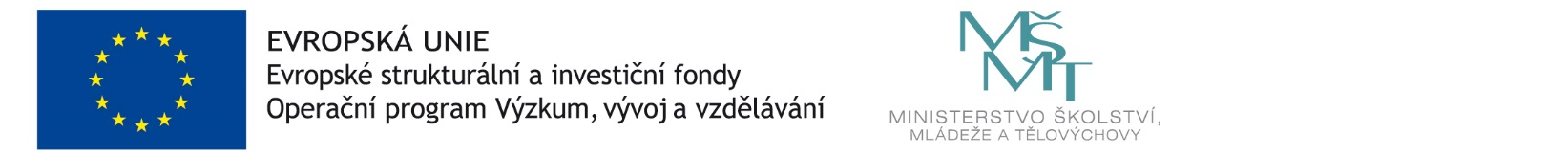 